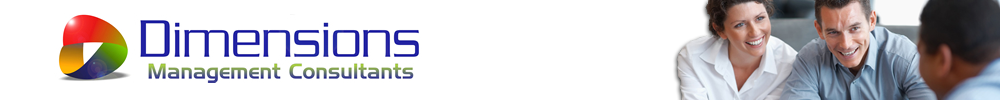 No 10 Soden Avenue, Hillside | Harare | Email coachingconference@dimensionsconsultants.org memoryissa@dimensionsconsultants.org; abel@dimensionsconsultants.org | sydney@dimensionsconsultants.org|dimensionsexecutivecoaching@gmail.com | Website www.dimensionsconsultants.org02 March 2018, Rainbow Towers  | HarareCONFIRMATION OF PARTICIPATION FORMPLEASE COMPLETE AND RETURN THIS FORM URGENTLY TO THE ORGANISERS                                                                                                                                                                                                                                                                        Please delete inapplicable        Conditions No refund for the program In case of the delegate having an emergency, they can only second another delegate.Dimensions will not refund no – shows during the conference I, ………………………………………………………………………........................................................................................................................(Print Name) Have Read And Understood All The Conditions For Participation at the Dimensions Coaching, Mentorship & Organizational Development Conference 2018.Signature: …………………………………................................                             Date: ………………………...............................……………………….Designation/Position …………………………………………………….WE WILL BE EXHIBITINGWE WILL BE EXHIBITINGWE WILL BE EXHIBITINGWE WILL BE EXHIBITINGYESNOWE WOULD LIKE TO ADVERTISE DURING THE CONFERENCE ON SLIDES Send me sponsorship model on email WE WOULD LIKE TO ADVERTISE DURING THE CONFERENCE ON SLIDES Send me sponsorship model on email WE WOULD LIKE TO ADVERTISE DURING THE CONFERENCE ON SLIDES Send me sponsorship model on email WE WOULD LIKE TO ADVERTISE DURING THE CONFERENCE ON SLIDES Send me sponsorship model on email YESNOPLEASE PRINT CLEARLYPLEASE PRINT CLEARLYPLEASE PRINT CLEARLYPLEASE PRINT CLEARLYPLEASE PRINT CLEARLYPLEASE PRINT CLEARLYCONTACT PERSON (SURNAME & FIRST NAME)ORGANISATIONPOSITIONPOSTAL ADDRESSLANDLINEMOBILE NOEMAIL ADDRESSNo of delegates attendingNames of delegates attending DATESIGNATURESIGNATURESIGNATURESIGNATURESIGNATURE